Assessment rubric – Year 7: Clear messaging in digital media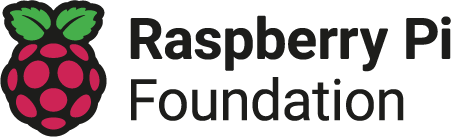 Resources are updated regularly - the latest version is available at: the-cc.io/curriculum.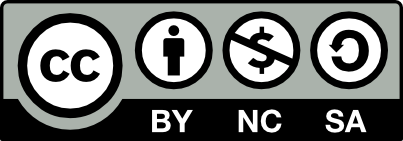 This resource is licensed by the Raspberry Pi Foundation under a Creative Commons Attribution-NonCommercial-ShareAlike 4.0 International license. To view a copy of this license, visit, see creativecommons.org/licenses/by-nc-sa/4.0/.Student:Teacher:Date:Emerging [1]Expected [2]Exceeding [3]ScorePlanningChosen:A logo from the selection providedA colourA fontChosen:A suitable logo that reflects the charity’s themeOne colour that reflects the charity’s themeA font that is clear to readA position and size for the logo that is appropriate on one slideChosen:Colours that reflect the charity’s theme and are complementaryA font that reflects the charity’s themeA position and size for the logo that is suitable for all slide layoutsImplementationBrandingRecolour a logoSet the background colours of all slidesExample text is added to some slide placeholdersFont style, size, and colour are all setRecolour a logo using colours that reflect the charity’s themeShades of the colour used on all slides are consistent and colours reflect the themeExample text is added to all slide placeholdersText is readableThe original logo outline can still be seenComplementary colours are used for the background and fontsDescriptive example text is added to all slide placeholdersImplementationAdding content Text is added to all slidesAn image has been added to the correct slideChosen text relates to the charityText is positioned in the correct frame and the design styles have been maintainedChosen image relates to the charity and is sized to match the placeholderText is to the point and communicates the key messageChosen image relates to the text on the slide and enhances the messageEvaluation A description of what went wellThe completed digital artefact is reviewed against the planComments are made about what was learnt from creating the poster that helped when creating the presentationSuggestions are made for how the plan or presentation could have been improvedStudent commentPeer feedbackStudent response to feedback